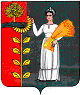 РОССИЙСКАЯ ФЕДЕРАЦИЯСОВЕТ ДЕПУТАТОВ СЕЛЬСКОГО ПОСЕЛЕНИЯПЕТРОВСКИЙ СЕЛЬСОВЕТДобринского муниципального района Липецкой области2-cессия   6-созываР Е Ш Е Н И Е01.10.2020 г.                                          п.свх. Петровский                            № 10 - рсО внесении изменений в «О Бюджете сельского поселения Петровский сельсовет Добринского муниципального района Липецкой области Российской Федерации на 2020 год и на плановый период 2021 и 2022 годов»Рассмотрев представленный администрацией сельского поселения Березнеговатский сельсовет проект решения «О внесении изменений в «О Бюджете сельского поселения Петровский сельсовет Добринского муниципального района Липецкой области Российской Федерации на 2020 год и на плановый период 2021 и 2022 годов», руководствуясь Положением «О бюджетном процессе сельского поселения Петровский сельсовет» ст. 29 Устава сельского поселения Петровский сельсовет Добринского муниципального района, учитывая рекомендации публичных слушаний и постоянных комиссий. Совет депутатов сельского поселения Петровский сельсоветРЕШИЛ:Принять изменения в «Бюджет сельского поселения Петровский сельсовет Добринского муниципального района Липецкой области Российской Федерации на 2020 год и на плановый период 2021 и 2022 годов» (утвержденный решением Совета депутатов сельского поселения 138-рс от 27.12.2019г)Направить указанный нормативно-правовой акт главе сельского поселения для подписания и официального обнародования.Настоящее решение вступает в силу со дня его официального обнародования.Председатель Совета депутатовСельского поселенияПетровский         сельсовет                                                            С.Ю.МерчукПриняты решением Совета депутатов сельского поселения Петровский сельсовет от  01.10.20г. № 10-рсИЗМЕНЕНИЯв «Бюджет сельского поселения Петровский сельсовет Добринского муниципального   района Липецкой области Российской Федерации на 2020 год и на плановый период 2021 и 2022 годов» (принятый решением Совета депутатов сельского поселения № 138-рс от 27.12.2019г)      Внести в бюджет сельского поселения на 2020 г следующие изменения:1. В статью 1:п.1: подпункт 1)  цифры  «8 805 718,41» заменить цифрами  «9 601 900,61»;подпункт 2)  цифры  «8 586 783,41» заменить цифрами  «9 882 965,61»;подпункт 3 ) изложить в новой редакции : "Дефицит бюджета в сумме  281 065,00 рублей"п.2: подпункт 2) цифры «7 269 111,50» заменить цифрами « 6 769 111,50»;дополнить подпунктом 3) профицит бюджета на 2022 год в сумме  500 000,00 рублей2. В статью 5:п.5: подпункт 1)  цифры  « 6 944 754,29» заменить цифрами  «7 462 981,29»;п.7: подпункт 1)  цифры  « 335 508,12» заменить цифрами  « 342 796,32»;3. Статью 7 изложить в следующей редакции : 1.  Утвердить, что предельный объем муниципального  долга сельского поселения на 2020 год равен 500 000,00  рублей.Утвердить верхний предел муниципального  долга сельского поселения на 1 января 2021 года равен 500 000,00  рублей, в том числе верхний предел долга по муниципальным гарантиям  сельского поселения равен нулю. Утвердить сумму средств, направляемых на уплату процентов за расссрочку бюджетных кредитов в 2020 году в сумме 1000,00 рублей.»2. Утвердить, что предельный объем муниципального  долга сельского поселения на 2021 год равен 500 000,00 рублей.Утвердить сумму средств, направляемых на уплату процентов за расссрочку бюджетных кредитов в 2020 году в сумме 1000,00 рублей.»Утвердить верхний предел муниципального  долга сельского поселения на 1 января 2022 года равен 500 000,00  рублей, в том числе верхний предел долга по муниципальным гарантиям  сельского поселения равен нулю.3. Утвердить, что предельный объем муниципального  долга сельского поселения на 2022 год равен 500 000,00  рублей.Утвердить верхний предел муниципального  долга сельского поселения на 1 января 2023 года равен нулю, в том числе верхний предел долга по муниципальным гарантиям  сельского поселения равен нулю.»Утвердить сумму средств, направляемых на уплату процентов за рассрочку бюджетных кредитов в 2022 году в сумме 1000,00 рублей.»4. Приложение № 1 «Источники финансирования дефицита бюджета сельского поселения на 2020 год и на плановый период 2021 и 2022 годов» изложить в новой редакции ( прилагается).5. Приложение № 5 «Объем доходов по бюджету сельского поселения                                                                                                                         Петровский сельсовет  на 2020 год» изложить в новой редакции ( прилагается).6. Приложение № 7 «Распределение бюджетных ассигнований сельского поселения по разделам и подразделам  классификации расходов бюджетов Российской   Федерации  на 2020 год » изложить в новой редакции ( прилагается).7. Приложение № 8 «Распределение бюджетных ассигнований сельского поселения по разделам и подразделам  классификации расходов бюджетов Российской   Федерации  на на плановый период 2021 и 2022 годов» изложить в новой редакции ( прилагается).8. Приложение № 9 «Ведомственная структура расходов бюджета сельского поселения на 2020 год» изложить в новой редакции( прилагается).9. Приложение № 10 «Ведомственная структура расходов бюджета сельского поселения на плановый период 2021 и 2022 годов» изложить в новой редакции( прилагается).10 Приложение № 11 «Распределение расходов бюджета сельского поселения по разделам, подразделам, целевым статьям (муниципальным программам и непрограммным направлениям деятельности), группам видов расходов классификации расходов бюджетов Российской Федерации   на 2020 год» изложить в новой редакции( прилагается).11. Приложение № 12 «Распределение расходов бюджета сельского поселения по разделам, подразделам, целевым статьям (муниципальным программам и непрограммным направлениям деятельности), группам видов расходов классификации расходов бюджетов Российской Федерации   на плановый период 2021 и 2022 годов» изложить в новой редакции( прилагается).12. Приложение № 13 «Объем межбюджетных трансфертов, предусмотренных к получению из областного бюджета на 2020 год » изложить в новой редакции ( прилагается).13. Приложение № 17 «Объем межбюджетных трансфертов, предусмотренных к получению из районного бюджета на 2020 год » изложить в новой редакции ( прилагается).14. Приложение № 18 «Программа муниципальных внутренних заимствований сельского поселения на 2020 год и плановый период 2021 и 2022 годов» изложить в новой редакции ( прилагается).15. Дополнить статьей 7.1 следующего содержания:«Статья 7.1. Предоставление субсидий юридическим лицам (за исключением субсидий государственным (муниципальным) учреждениям), индивидуальным предпринимателям, физическим лицам.1. Утвердить предоставление субсидий юридическим лицам (за исключением субсидий государственным (муниципальным) учреждениям), индивидуальным предпринимателям, физическим лицам из бюджета сельского поселения на 2020 год в объеме  399061,00 руб. согласно приложению 19 к  настоящему решению.2. Субсидии предоставляются главными распорядителями средств бюджета поселения в пределах ассигнований, предусмотренных в местном бюджете на эти цели на 2020 год и на плановый период 2021 и 2022 годов, в порядке, установленном нормативным правовым актом администрации  сельского поселения (далее - нормативный правовой акт о предоставлении субсидий).В случае превышения фактической потребности в субсидиях над суммой бюджетных ассигнований, предусмотренных настоящим решением о  бюджете сельского поселения на эти цели, размер субсидии для каждого получателя пропорционально уменьшается в порядке, установленном нормативным правовым актом о предоставлении субсидий.В случае увеличения объема бюджетных ассигнований на предоставление субсидий распределение дополнительного объема субсидий осуществляется в порядке, установленном нормативным правовым актом о предоставлении субсидий.3. Получатели субсидий на дату подачи документов главному распорядителю средств местного бюджета для получения субсидий должны соответствовать следующим требованиям:у получателей субсидий должна отсутствовать неисполненная обязанность по уплате налогов, сборов, страховых взносов, пеней, штрафов, процентов, подлежащих уплате на территории Липецкой области в соответствии с законодательством Российской Федерации о налогах и сборах;получатели субсидий – юридические лица не должны находиться в процессе реорганизации, ликвидации, в отношении их не введена процедура банкротства, деятельность получателя субсидии не приостановлена в порядке, предусмотренном законодательством Российской Федерации, а получатели субсидий - индивидуальные предприниматели не должны прекратить деятельность в качестве индивидуального предпринимателяу получателей субсидий должна отсутствовать просроченная (неурегулированная) задолженность по возврату в местный бюджет предоставленных субсидий, бюджетных инвестиций и иная просроченная (неурегулированная) задолженность по денежным обязательствам перед  местным бюджетом;получатели субсидий не должны являться иностранными юридическими лицами, а также российскими юридическими лицами, в уставном (складочном) капитале которых доля участия иностранных юридических лиц, местом регистрации которых является государство или территория, включенные в утверждаемый Министерством финансов Российской Федерации перечень государств и территорий, предоставляющих льготный налоговый режим налогообложения и (или) не предусматривающих раскрытия и предоставления информации при проведении финансовых операций (офшорные зоны) в отношении таких юридических лиц, в совокупности превышает 50 процентов;у получателей субсидий должна отсутствовать задолженность по заработной плате.4. Субсидии предоставляются на основании соглашения о предоставлении субсидии, заключенного между главным распорядителем средств местного бюджета и получателем субсидии в соответствии с типовой формой, утвержденной администрацией сельского поселения.  5. При предоставлении субсидий, указанных в настоящей статье, обязательным условием их предоставления, включаемым в соглашения о предоставлении субсидий и (или) в нормативные правовые акты, регулирующие их предоставление, и в договоры (соглашения), заключенные в целях исполнения обязательств по данным договорам (соглашениям), является согласие соответственно получателей субсидий и лиц, являющихся поставщиками (подрядчиками, исполнителями) по договорам (соглашениям), заключенным в целях исполнения обязательств по договорам (соглашениям) о предоставлении субсидий на финансовое обеспечение затрат в связи с производством (реализацией) товаров, выполнением работ, оказанием услуг (за исключением государственных (муниципальных) унитарных предприятий, хозяйственных товариществ и обществ с участием публично-правовых образований в их уставных (складочных) капиталах, а также коммерческих организаций с участием таких товариществ и обществ в их уставных (складочных) капиталах), на осуществление главным распорядителем (распорядителем) бюджетных средств, предоставившим субсидии, и органами муниципального финансового контроля проверок соблюдения ими условий, целей и порядка предоставления субсидий.6. При предоставлении субсидий на финансовое обеспечение затрат в связи с производством (реализацией) товаров, выполнением работ, оказанием услуг помимо условий, предусмотренных пунктом 5 настоящей статьи, обязательными условиями их предоставления, включаемыми в соглашения о предоставлении субсидии, и (или) в нормативные правовые акты, регулирующие их предоставление, являются:запрет приобретения за счет полученных из местного бюджета средств иностранной валюты, за исключением операций, осуществляемых в соответствии с валютным законодательством Российской Федерации при закупке (поставке) высокотехнологичного импортного оборудования, сырья и комплектующих изделий, а также связанных с достижением целей предоставления этих средств иных операций, определенных настоящим Решением;возврат получателем субсидий не использованных в отчетном финансовом году субсидий (остатков субсидий) в доход местного бюджета в течение первых 15 рабочих дней текущего финансового года.Председатель Совета депутатов   сельского поселения                                                                                 С.Ю. Мерчук   Приложение № 1                                                                                                                                                к  бюджету  сельского поселения                                                                           Петровскийсельсовет Добринского                                                                            муниципального района Липецкой области                                                                            Российской Федерации на 2020 год и                                                                             плановый период 2021 и 2022 годовИСТОЧНИКИ ФИНАНСИРОВАНИЯ ДЕФИЦИТАБЮДЖЕТА СЕЛЬСКОГО ПОСЕЛЕНИЯ НА 2020 ГОД И НА ПЛАНОВЫЙ         ПЕРИОД 2021 и 2022 годовПриложение № 7                                                                                                                                                       к  бюджету  сельского поселенияПетровский сельсовет Добринского муниципального района Липецкой областиРоссийской Федерации на 2020 годи плановый период 2021 и 2022 годов                          Распределение бюджетных ассигнований сельского поселенияпо разделам и подразделам  классификации расходов бюджетов                                                 Российской   Федерации  на 2020 год							                                                   руб.		                Приложение № 8                                                                                                                                                       к  бюджету  сельского поселенияПетровский сельсовет Добринского муниципального района Липецкой областиРоссийской Федерации на 2020 годи плановый период 2021 и 2022 годов                          Распределение бюджетных ассигнований сельского поселенияпо разделам и подразделам  классификации расходов бюджетов                                                 Российской   Федерации  на плановый период 2021 и 2022 годов							                                                   руб.		                Приложение № 9                                                                                                                                                       к  бюджету  сельского поселенияПетровский сельсовет Добринского муниципального района Липецкой областиРоссийской Федерации на 2020 годи плановый период 2021 и 2022 годов.                                          ВЕДОМСТВЕННАЯ   СТРУКТУРА  	       расходов бюджета сельского поселения на 2020 год										                руб.Приложение № 10                                                                                                                                                      к  бюджету  сельского поселенияПетровский сельсовет Добринского муниципального района Липецкой областиРоссийской Федерации на 2020 годи плановый период 2021 и 2022 годов.                                          ВЕДОМСТВЕННАЯ   СТРУКТУРА    расходов бюджета сельского поселения на плановый период 2021 и 2022 годов										                руб.Приложение № 11                                                                                                                                                      к  бюджету  сельского поселенияПетровский сельсовет Добринского муниципального района Липецкой областиРоссийской Федерации на 2020 годи плановый период 2021 и 2022 годовРаспределение  расходов бюджета сельского поселения  по разделам, подразделам, целевым статьям (муниципальным программам и непрограммным направлениям деятельности), группам видов расходов классификации расходов бюджетов Российской Федерации на  2020 год								                рубПриложение № 12                                                                                                                                                      к  бюджету  сельского поселенияПетровский сельсовет Добринского муниципального района Липецкой областиРоссийской Федерации на 2020 годи плановый период 2021 и 2022 годов.                                          Распределение  расходов бюджета сельского поселения  по разделам, подразделам, целевым статьям (муниципальным программам и непрограммным направлениям деятельности), группам видов расходов классификации расходов бюджетов Российской Федерации на  плановый период 2021 и 2022 годов                                                                                                                                        Руб.Приложение № 13                                                                                                                                                      к  бюджету  сельского поселенияПетровский сельсовет Добринского муниципального района Липецкой областиРоссийской Федерации на 2020 годи плановый период 2021 и 2022 годовОбъем межбюджетных трансфертов, предусмотренных к получениюиз областного бюджета на 2020 год										       руб.Приложение № 17                                                                                                                                                      к  бюджету  сельского поселенияПетровский сельсовет Добринского муниципального района Липецкой областиРоссийской Федерации на 2020 годи плановый период 2021 и  2022 годовОбъем межбюджетных трансфертов, предусмотренных к получениюиз районного бюджета на 2020 год                                                                                                                                    руб.                                                                                          Приложение № 18                                                                                                                                                                                                                                 к бюджету сельского поселения                                                                              Петровский сельсовет Добринского                                                                               муниципального района Липецкой области                                                                               Российской Федерации на 2020 год и                                                                               плановый период 2021 и 2022 годов                                                                                                                                                                                                                        ПРОГРАММА МУНИЦИПАЛЬНЫХ ВНУТРЕННИХЗАИМСТВОВАНИЙ СЕЛЬСКОГО ПОСЕЛЕНИЯ НА 2020 ГОД И ПЛАНОВЫЙ ПЕРИОД 2021 И 2022 ГОДОВ	                                                                                                                               руб.Приложение № 19к бюджету сельского поселенияПетровский сельсовет Добринского муниципального района Липецкой области Российской Федерации на 2020 год и плановый период 2021 и 2022 годовПРЕДОСТАВЛЕНИЕ СУБСИДИЙ ЮРИДИЧЕСКИМ ЛИЦАМ (ЗА ИСКЛЮЧЕНИЕМ СУБСИДИЙ ГОСУДАРСТВЕННЫМ (МУНИЦИПАЛЬНЫМ) УЧРЕЖДЕНИЯМ), ИНДИВИДУАЛЬНЫМ ПРЕДПРИНИМАТЕЛЯМ, ФИЗИЧЕСКИМ ЛИЦАМ НА 2020 ГОД И НА ПЛАНОВЫЙ ПЕРИОД 2021 И 2022 ГОДОВ Субсидии в объеме 399 061,00 руб. в 2020 году юридическим лицам (за исключением субсидий государственным(муниципальным) учреждениям) ,индивидуальным предпринимателям, физическим лицам -  - производителям товаров, работ, услуг на возмещение затрат на обеспечение улучшения качества услуг связи на территории сельского поселения Петровский сельсовет Добринского муниципального района Липецкой области  в соответствии с подпрограммой 1«Обеспечение населения качественной, развитой инфраструктурой и повышения уровня благоустройства территории сельского поселения Петровский сельсовет»   муниципальной программы «Устойчивое развитие территории сельского поселения Петровский сельсовет на 2019-2024 годы», утвержденной постановлением администрации сельского поселения Петровский сельсовет Добринского муниципального района № 76 от 04.12.2018г.Условия предоставления субсидий:соблюдение получателем субсидии на цели, установленные настоящим приложением , требований, установленных пунктами 3 - 6 статьи 7.1 настоящего решения;2) соблюдение получателем субсидии на цели, установленные настоящим приложением, на дату подачи документов главному распорядителю средств местного бюджета следующих требований:- получатель субсидии на цели, установленные настоящим приложением, не получал в текущем финансовом году средства из местного бюджета в соответствии с иными нормативными правовыми актами администрации сельского поселения  Петровский сельсовет Добринского муниципального района Липецкой области на цели, указанные в настоящем приложении; - осуществляет деятельность на территории Липецкой области;- наличия действующих лицензий на оказание следующих услуг связи: телематические услуги связи, услуги связи по предоставлению каналов связи, услуги связи по передаче данных (за исключением услуг связи по передаче данных для целей передачи голосовой информации), услуги связи по передаче данных для целей передачи голосовой информации; услуги междугородной и международной телефонной связи, услуги внутризоновой телефонной связи, услуги местной телефонной связи;- обеспечение работоспособности и эксплуатации сетей связи, часть затрат на создание (модернизацию) которых планируется возместить за счет средств субсидии, и оказание услуг связи с их использованием в течение пяти лет, следующих за годом предоставления субсидии;- технические решения по созданию (модернизации) сетей связи должны обеспечивать возможность получения услуг фиксированного доступа к сети Интернет, а также предусматривать возможность построения корпоративных сетей, услуг по передаче голоса, видео и телеметрии со скоростью доступа до 1 Гбит/с;- доступ к сети Интернет должен быть организован по средствам волоконно-оптической распределительной линии связи на территории п.свх Петровский сельского поселения Петровский сельсовет Добринского муниципального района Липецкой области;        К затратам на обеспечение улучшения качества услуг связи на территории сельского поселения Петровский сельсовет Добринского муниципального района Липецкой области относятся затраты на: проектно-изыскательские работы; строительно-монтажные работы; пусконаладочные работы; доставку оборудования; программное обеспечение; получение лицензий; организацию каналов связи; расходные материалы; на оплату персонала, занятого в реализации проекта.Субсидии предоставляются в размере фактических затрат, произведенных в текущем финансовом году, в пределах размера субсидий, предусмотренных решением о бюджете сельского поселения на 2020 год и на плановый период 2021-2022 годы.Наименование групп, подгрупп, статей, подстатей, элементов, кодов, экономической классификации источников внутреннего финансирования дефицита бюджетаКод администратораКод бюджетной классификации2020год2021 год2022 годПолучение кредитов от других бюджетов бюджетной системы Российской Федерации бюджетами сельских поселений в валюте Российской Федерации92101 03 01 00 10 0000 7100,000,000,00Погашение бюджетами сельских поселений кредитов от  других бюджетов бюджетной системы Российской Федерации в валюте Российской Федерации92101 03 01 00 10 0000 8100,000,00-500 000,00Изменение остатков на счетах по учету средств бюджета сельского поселения92101 05 00 00 10 0000 000281 065,000,000,00ИТОГО:281 065,000,00-500 000,00Приложение № 5  к  бюджету  сельского поселенияПетровский сельсовет Добринского муниципального района Липецкой областиРоссийской Федерации на 2020 годи плановый период 2021 и 2022 годовПриложение № 5  к  бюджету  сельского поселенияПетровский сельсовет Добринского муниципального района Липецкой областиРоссийской Федерации на 2020 годи плановый период 2021 и 2022 годовОбъем доходов по бюджету сельского поселения                                                                                                                         Петровский сельсовет  на 2020 годОбъем доходов по бюджету сельского поселения                                                                                                                         Петровский сельсовет  на 2020 годОбъем доходов по бюджету сельского поселения                                                                                                                         Петровский сельсовет  на 2020 год(в рублях)Код бюджетной классификацииНаименование показателейСумма                           .Налоговые доходы1 455 456,00101 02000 00 0000 110Налог на доходы с физических лиц729 500,00105 01000 00 0000 110Налог, взимаемый в связи с применением упрощенной системы налогообложения410 956,00106 01000 00 0000 110Налог на имущество физических лиц93 000,00106 06000 00 0000 110Земельный налог222 000,001 00 00000 00 0000 000Итого собственных доходов1 455 456,00202 15001 10 0000 150Дотация на выравнивание бюджетной обеспеченности поселений5 656 000,00202 15002 10 0000 150Дотация на поддержку мер по обеспечению сбалансированности местных бюджетов1 576 027,00202 29999 10 0000 150Прочие субсидии бюджетам сельских роселений10 054,29202 35118 10 0000 150Субвенция бюджетам поселений на осуществление первичного воинского учета на территориях, где отсутствуют военные комиссариаты220 900,00202 40014 10 0000 150Межбюджетные трансферты, передаваемые бюджетам сельских поселений из бюджетов муниципальных районов на осуществление части полномочий по решению вопросов местного значения в соответствии с заключенными соглашениями342 796,32202 90054 10 0000 150Прочие безвозмездные поступления в бюджеты сельских поселений от бюджетов муниципальных районов270 667,002 07 05030 10 0000 150Прочие безвозмездные поступления в бюджеты сельских поселений70 000,002 00 00000 00 0000 000Безвозмездные поступления, всего8 146 444,61ВСЕГО ДОХОДОВ9 601 900,61НаименованиеРазделПодраздел2020 годВсего9 882 965,61Общегосударственные вопросы01003 160 367,29Функционирование высшего должностного  лица субъекта Российской Федерации и муниципального образования0102825 953,00Функционирование Правительства Российской Федерации, высших исполнительных органов государственной власти субъектов Российской Федерации, местных администраций 01041 981 594,00Обеспечение деятельности финансовых, налоговых и таможенных органов и органов финансового(финансово-бюджетного) надзора0106115 470,00Обеспечение проведения выборов и референдумов0107202 350,00Другие общегосударственные вопросы011335 000,29Национальная оборона0200220 900,00Мобилизационная  и вневойсковая подготовка0203220 900,00Национальная экономика0400730 761,00Дорожное хозяйство (дорожные фонды)0409311 700,00Другие вопросы в области национальной  экономики0412419 061,00Жилищно-коммунальное хозяйство0500846 048,32 Жилищное хозяйство050163 782,32Благоустройство0503782 266,00Культура , кинематография08004 923 889,00Культура 08014 923 889,00Обслуживание государственного и муниципального долга13001 000,00Обслуживание государственного внутреннего и муниципального долга13011 000,00НаименованиеРазделПодраздел2021 год2022 годВсего6 989 681,846 769 111,50Общегосударственные вопросы01002 503 425,842 004 455,50Функционирование высшего должностного  лица субъекта Российской Федерации и муниципального образования0102791 877,00791 877,00Функционирование Правительства Российской Федерации, высших исполнительных органов государственной власти субъектов Российской Федерации, местных администраций 01041 586 578,841 087 608,50Обеспечение деятельности финансовых, налоговых и таможенных органов и органов финансового(финансово-бюджетного) надзора0106109 970,00109 970,00Другие общегосударственные вопросы011315 000,015 000,0Национальная оборона0200196 600,00202 000,00Мобилизационная  и вневойсковая подготовка0203196 600,00202 000,00Культура , кинематография08004 048 656,004 121 656,00Культура 08014 048 656,004 121 656,00Обслуживание государственного и муниципального долга13001 000,001 000,00Обслуживание государственного внутреннего и муниципального долга13011 000,001 000,00Условно утвержденные расходы240 000,00440 000,00Условно утвержденные расходы240 000,00440 000,00НаименованиеГлавныйраспорядительРазделПодразделЦелевая статьяВид расходовСУММААдминистрация сельского поселения Петровский сельсовет Добринского муниципального района Липецкой области Российской Федерации, всего9139 882 965,61Общегосударственные вопросы913013 160 367,29Функционирование высшего должностного лица субъекта Российской Федерации и муниципального образования9130102825 953,00Непрограммные расходы бюджета сельского поселения913010299 0 00 00000825 953,00Обеспечение деятельности органов  местного самоуправления сельского поселения913010299 1 00 00000825 953,00Обеспечение деятельности главы местной администрации (исполнительно-распорядительного органа муниципального образования)  913010299 1 00 00050825 953,00Расходы на выплаты персоналу в целях обеспечения выполнения функций государственными (муниципальными) органами, казенными учреждениями, органами управления государственными внебюджетными фондами913010299 1 00 00050100825 953,00Функционирование Правительства Российской Федерации, высших исполнительных органов государственной власти субъектов Российской Федерации, местных администраций 91301041 981 594,00Непрограммные расходы бюджета  сельского поселения913010499 0 00 000001 981 594,00Иные непрограммные мероприятия913010499 9 00 000001 981 594,00Расходы на выплаты по оплате труда работников органов местного самоуправления913010499 9 00 001101 314 563,00Расходы на выплаты персоналу в целях обеспечения выполнения функций государственными (муниципальными) органами, казенными учреждениями, органами управления государственными внебюджетными фондами913010499 9 00 001101001 314 563,00Расходы на обеспечение функций органов местного самоуправления (за исключением расходов на выплаты по оплате труда работников указанных органов)913010499 9 00 00120667 031,00Закупка товаров, работ и услуг для обеспечения государственных (муниципальных) нужд913010499 9 00 00120200582 180,00Иные бюджетные ассигнования913010499 9 00 0012080084 851,00Обеспечение деятельности финансовых, налоговых и таможенных органов и органов финансового(финансово-бюджетного) надзора9130106115 470,00Непрограммные расходы бюджета сельского поселения913010699 0 00 00000115 470,00Иные непрограммные мероприятия 913010699 9 00 00000115 470,00Межбюджетные трансферты бюджету муниципального района из бюджета  сельского поселения на осуществление части полномочий по решению вопросов местного значения в соответствии с заключенным соглашением 913010699 9 00 00130115 470,00Межбюджетные трансферты913010699 9 00 00130500115 470,00Обеспечение проведения выборов и референдумов9130107202 350,00Непрограммные расходы бюджета сельского поселения913010799 0 00 00000202 350,00Иные непрограммные мероприятия 913010799 9 00 00000202 350,00Расходы на проведение выборов в представительные органы власти сельских поселений913010799 9 00 00010202 350,00Закупка товаров, работ и услуг для обеспечения государственных (муниципальных) нужд913010799 9 00 0001020052 350,00Иные бюджетные ассигнования913010799 9 00 00010800150 000,00Другие общегосударственные вопросы913011335 000,29Муниципальная программа сельского поселения «Устойчивое развитие территории сельского поселения Петровский сельсовет на 2019-2024 годы»913011301 0 00 0000035 000,29Подпрограмма «Обеспечение реализации муниципальной политики на территории сельского поселения Петровский сельсовет»913011301 4 00 0000035 000,29Основное мероприятие «Приобретение услуг по сопровождению сетевого программного обеспечения по электронному ведению похозяйственного учета 913011301 4 02 0000015 000,29Приобретение программного обеспечения по электронному ведению похозяйственного учета в поселении 913011301 4 02 8679010 054,29Закупка товаров, работ и услуг для обеспечения государственных (муниципальных) нужд913011301 4 02 8679020010 054,29Приобретение программного обеспечения по электронному ведению похозяйственного учета в поселении на условиях софинансирования с областным бюджетом913 011301 4 02 S67904 946,00Закупка товаров, работ и услуг для обеспечения государственных (муниципальных) нужд913 011301 4 02 S67902004 946,00Основное мероприятие «Прочие мероприятия сельского поселения Петровский сельсовет»913011301 4 04 0000020 000,00Реализация направления расходов основного мероприятия «Прочие мероприятия сельского поселения Петровский сельсовет»913011301 4 04 9999920 000,00Закупка товаров, работ и услуг для обеспечения государственных (муниципальных) нужд913011301 4 04 9999920020 000,00Национальная оборона91302220 900,00Мобилизационная  и вневойсковая подготовка9130203220 900,00Непрограммные расходы бюджета  сельского поселения913020399 0 00 00000220 900,00Иные непрограммные мероприятия913020399 9 00 00000220 900,00Осуществление первичного воинского учета на территориях, где отсутствуют военные комиссариаты913020399 9 00 51180220 900,00Расходы на выплаты персоналу в целях обеспечения выполнения функций государственными (муниципальными) органами, казенными учреждениями, органами управления государственными внебюджетными фондами913020399 9 00 51180100198 600,00Закупка товаров, работ и услуг для обеспечения государственных (муниципальных) нужд913020399 9 00 5118020022 300,00Национальная экономика91304730 761,00Дорожное хозяйство (дорожные фонды)9130409311 700,00Муниципальная программа сельского поселения «Устойчивое развитие территории сельского поселения Петровский сельсовет на 2019-2024 годы»913040901 0 00 00000311 700,00Подпрограмма «Обеспечение населения качественной, развитой инфраструктурой и повышения уровня благоустройства территории сельского поселения Петровский сельсовет»913040901 1 00 00000311 700,00Основное мероприятие «Содержание инфраструктуры сельского поселения Петровский сельсовет»913040901 1 01 00000311 700,00Расходы на содержание и текущий ремонт дорог913040901 1 01 41100311 700,00Закупка товаров, работ и услуг для обеспечения государственных (муниципальных) нужд913040901 1 01 41100200311 700,00Другие вопросы в области национальной  экономики9130412419 061,00Муниципальная программа сельского поселения «Устойчивое развитие территории сельского поселения Петровский сельсовет на 2019-2024 годы»913041201 0 00 00000  419 061,00Подпрограмма «Обеспечение населения качественной, развитой  инфраструктурой и повышения уровня благоустройства территории сельского поселения Петровский сельсовет» 913041201 1 00 00000399 061,00Основное мероприятие «Улучшение качества услуг связи на территории сельского поселения Петровский сельсовет Добринского района Липецкой области»913041201 1 06 00000399 061,00Расходы на обеспечение улучшения качества услуг связи на территории сельского поселения913041201 1 06 20300399 061,00Иные бюджетные ассигнования913041201 1 0620300800399 061,00Подпрограмма «Обеспечение реализации муниципальной политики на территории поселения Петровский сельсовет»913041201 4 00 0000020 000,00Основное мероприятие «Выполнение работ по подготовке сведений об инвентаризационной стоимости зданий, помещений, сооружений и кадастровой стоимости земельных участков, принадлежащих гражданам на праве собственности, находящихся на территории сельского поселения»  913041201 4 05 0000020 000,00Расходы на подготовку сведений об инвентаризационной стоимости зданий, помещений, сооружений и кадастровой стоимости земельных участков, изготовление технического паспорта913041201 4 05 2021020 000,00Закупка товаров, работ и услуг для обеспечения государственных (муниципальных) нужд913041201 4 05 2021020020 000,00Жилищно-коммунальное хозяйство91305846 048,32Жилищное хозяйство913050163 782,32Муниципальная программа сельского поселения «Устойчивое развитие территории сельского поселения Петровский сельсовет на 2019-2024 годы»913050101 0 00 0000063 782,32Подпрограмма «Обеспечение населения качественной, развитой инфраструктурой и повышения уровня благоустройства территории сельского поселения Петровский сельсовет»913050101 1 00 0000063 782,32Основное мероприятие «Содержание муниципального жилищного фонда»913050101 1 02 0000031 096,32Взносы на капремонт многоквартирных домов913050101 1 02 4120031 096,32Закупка товаров, работ и услуг для обеспечения государственных (муниципальных) нужд913050101 1 02 4120020031 096,32Основное мероприятие «Содержание муниципального жилищного фонда»913050101 1 05 0000032 686,00Содержание муниципального жилищного фонда913050101 1 05 2038032 686,00Закупка товаров, работ и услуг для обеспечения государственных (муниципальных) нужд913050101 1 05 2038020032 686,00Благоустройство9130503782 266,00Муниципальная программа сельского поселения «Устойчивое развитие территории сельского поселения Петровский сельсовет на 2019-2024 годы»913050301 0 00 00000782 266,00Подпрограмма «Обеспечение населения качественной, развитой инфраструктурой и повышения уровня благоустройства территории сельского поселения Петровский сельсовет»913050301 1 00 00000782 266,00Основное мероприятие «Текущие расходы на содержание, реконструкцию и поддержание в рабочем состоянии системы уличного освещения сельского поселения»913050301 1 03 00000541 791,00Расходы на уличное освещение913050301 1 03 20010541 791,00Закупка товаров, работ и услуг для обеспечения государственных (муниципальных) нужд913050301 1 03 20010200541 791,00Основное мероприятие ««Прочие мероприятия по благоустройству сельского поселения»913050301 1 04 00000147 613,00Реализация направления расходов основного мероприятия «Прочие мероприятия по благоустройству сельского поселения»913050301 1 04 99999147 613,00Закупка товаров, работ и услуг для обеспечения государственных (муниципальных) нужд913050301 1 04 99999200147 613,00Основное мероприятие «Расходы, направленные на энергосбережение и повышение энергетической эффективности использования электрической энергии при эксплуатации объектов наружного освещения на территории сельского поселения»913050301 1 05 0000092 862,00Расходы, направленные на энергосбережение и повышение энергетической эффективности использования электрической энергии при эксплуатации объектов наружного освещения на территории сельского поселения913050301 1 05 2001092 862,00Закупка товаров, работ и услуг для обеспечения государственных (муниципальных) нужд913050301 1 05 2001020092 862,00Культура ,  кинематография 913084 923 889,00Культура91308014 923 889,00Муниципальная программа сельского поселения «Устойчивое развитие территории сельского поселения Петровский сельсовет на 2019-2024 годы»913080101 0 00 000004 653 222,00Подпрограмма «Развитие социальной сферы на территории сельского поселения Петровский сельсовет»913080101 2 00 000004 602 645,00Основное мероприятие «Создание условий и проведение мероприятий, направленных на развитие культуры сельского поселения»913080101 2 01 000004 220 656,00Межбюджетные трансферты бюджету муниципального района на осуществление полномочий в части создания условий для организации досуга и обеспечения жителей поселений услугами организаций культуры в соответствии с заключенным соглашением913080101 2 01 091004 220 656,00Межбюджетные трансферты913080101 2 01 091005004 220 656,00Основное мероприятие «Прочие мероприятия направленные на развитие культуры сельского поселения»913080101 2 02 00000432 566,00Реализация направления расходов основного мероприятия «Прочие мероприятия направленные на развитие культуры сельского поселения»913080101 2 02 99999432 566,00Закупка товаров, работ и услуг для обеспечения государственных (муниципальных) нужд913080101 2 02 99999200432 566,00Непрограммные расходы бюджета сельского поселения 913080199 0 00 00000  270 667,00Резервные фонды913080199 2 00 00000  270 667,00Резервный фонд администрации сельского поселения  Петровский сельсовет9130801     99 2 00 05000  270 667,00Закупка товаров, работ и услуг для обеспечения государственных (муниципальных) нужд913080199 2 00 05000200 270 667,00Обслуживание государственного и муниципального долга913131 000,00Обслуживание государственного внутреннего и муниципального долга91313011 000,00Муниципальная программа сельского поселения «Устойчивое развитие территории сельского поселения Петровский сельсовет на 2019-2024 годы»913130101 0 00 000001 000,00Подпрограмма «Обеспечение реализации муниципальной политики на территории сельского поселения Петровский сельсовет»913130101 4 00 000001 000,00Основное мероприятие «Обслуживание муниципального долга»913130101 4 01 000001 000,00Расходы на обслуживание муниципального долга913130101 4 01 200901 000,00Обслуживание государственного (муниципального) долга913130101 4 01 200907001 000,00НаименованиеГлавныйраспорядительРазделПодразделЦелевая статьяВид расходов2021 год2022 годАдминистрация сельского поселения Петровский сельсовет Добринского муниципального района Липецкой области Российской Федерации, всего9136 989 681,846 769 111,50Общегосударственные вопросы913012 503 425,842 004 455,50Функционирование высшего должностного лица субъекта Российской Федерации и муниципального образования9130102791 877,00791 877,00Непрограммные расходы бюджета сельского поселения913010299 0 00 00000791 877,00791 877,00Обеспечение деятельности органов  местного самоуправления сельского поселения913010299 1 00 00000791 877,00791 877,00Обеспечение деятельности главы местной администрации (исполнительно-распорядительного органа муниципального образования)  913010299 1 00 00050791 877,00791 877,00Расходы на выплаты персоналу в целях обеспечения выполнения функций государственными (муниципальными) органами, казенными учреждениями, органами управления государственными внебюджетными фондами913010299 1 00 00050100791 877,00791 877,00Функционирование Правительства Российской Федерации, высших исполнительных органов государственной власти субъектов Российской Федерации, местных администраций 91301041 586 578,841 087 608,50Непрограммные расходы бюджета  сельского поселения913010499 0 00 000001 586 578,841 087 608,50Иные непрограммные мероприятия913010499 9 00 000001 586 578,401 087 608,50Расходы на выплаты по оплате труда работников органов местного самоуправления913010499 9 00 001101 539 894,001 039 894,00Расходы на выплаты персоналу в целях обеспечения выполнения функций государственными (муниципальными) органами, казенными учреждениями, органами управления государственными внебюджетными фондами913010499 9 00 001101001 539 894,001 039 894,00Расходы на обеспечение функций органов местного самоуправления (за исключением расходов на выплаты по оплате труда работников указанных органов)9130104 99 9 00 0012046 684,8447 714,50Иные бюджетные ассигнования913010499 9 00 0012080046 684,8447 714,50Обеспечение деятельности финансовых, налоговых и таможенных органов и органов финансового(финансово-бюджетного) надзора9130106109 970,00109 970,00Непрограммные расходы бюджета сельского поселения913010699 0 00 00000109 970,00109 970,00Иные непрограммные мероприятия 913010699 9 00 00000109 970,00109 970,00Межбюджетные трансферты бюджету муниципального района из бюджета  сельского поселения на осуществление части полномочий по решению вопросов местного значения в соответствии с заключенным соглашением 913010699 9 00 00130109 970,00109 970,00Межбюджетные трансферты913010699 9 00 00130500109 970,00109 970,00Другие общегосударственные вопросы913011315 000,0015 000,00Муниципальная программа сельского поселения «Устойчивое развитие территории сельского поселения Петровский сельсовет на 2019-2024 годы»913011301 0 00 000015 000,0015 000,00Подпрограмма «Обеспечение реализации муниципальной политики на территории сельского поселения Петровский сельсовет»913011301 4 00 000015 000,0015 000,00Основное мероприятие «Приобретение услуг по сопровождению сетевого программного обеспечения по электронному ведению похозяйственного учета 913011301 4 02 0000015 000,0015 000,00Приобретение программного обеспечения по электронному ведению похозяйственного учета в поселении 913011301 4 02 8679010 081,8410 111,50Закупка товаров, работ и услуг для обеспечения государственных (муниципальных) нужд913011301 4 02 8679020010 081,8410 111,50Приобретение программного обеспечения по электронному ведению похозяйственного учета в поселении на условиях софинансирования с областным бюджетом913 011301 4 02 S67904 918,164 888,50Закупка товаров, работ и услуг для обеспечения государственных (муниципальных) нужд913 011301 4 02 S67902004 918,164 888,50Национальная оборона91302196 600,00202 000,00Мобилизационная  и вневойсковая подготовка9130203196 600,00202 000,00Непрограммные расходы бюджета  сельского поселения913020399 0 00 00000196 600,00202 000,00Иные непрограммные мероприятия913020399 9 00 00000196 600,00202 000,00Осуществление первичного воинского учета на территориях, где отсутствуют военные комиссариаты913020399 9 00 51180196 600,00202 000,00Расходы на выплаты персоналу в целях обеспечения выполнения функций государственными (муниципальными) органами, казенными учреждениями, органами управления государственными внебюджетными фондами913020399 9 00 51180100189 600,00195 000,00Закупка товаров, работ и услуг для обеспечения государственных (муниципальных) нужд913020399 9 00 511802007 000,007 000,00Культура ,  кинематография 913084 048 656,004 121 656,00Культура91308014 048 656,004 121 656,00Муниципальная программа сельского поселения «Устойчивое развитие территории сельского поселения Петровский сельсовет на 2019-2024 годы»913080101 0 00 000004 048 656,004 121 656,00Подпрограмма «Развитие социальной сферы на территории сельского поселения Петровский сельсовет»913080101 2 00 000004 048 656,004 121 656,00Основное мероприятие «Создание условий и проведение мероприятий, направленных на развитие культуры сельского поселения»913080101 2 01 000004 048 656,004 121 656,00Межбюджетные трансферты бюджету муниципального района на осуществление полномочий в части создания условий для организации досуга и обеспечения жителей поселений услугами организаций культуры в соответствии с заключенным соглашением913080101 2 01 091004 048 656,004 121 656,00Межбюджетные трансферты913080101 2 01 091005004 048 656,004 121 656,00Обслуживание государственного и муниципального долга913131 000,001 000,00Обслуживание государственного внутреннего и муниципального долга91313011 000,001 000,00Муниципальная программа сельского поселения «Устойчивое развитие территории сельского поселения Петровский сельсовет на 2019-2024 годы»913130101 0 00 00001 000,001 000,00Подпрограмма «Обеспечение реализации муниципальной политики на территории сельского поселения Петровский сельсовет»913130101 4 00 00001 000,001 000,00Основное мероприятие «Обслуживание муниципального долга»913130101 4 01 00001 000,001 000,00Расходы на обслуживание муниципального долга913130101 4 01 00901 000,001 000,00Обслуживание государственного (муниципального) долга913130101 4 01200907001 000,001 000,00Условно утвержденные расходы913240 000,00440 000,00Условно утвержденные расходы913240 000,00440 000,00Непрограммные расходы бюджета сельского поселения913240 000,00440 000,00Иные непрограммные мероприятия 913240 000,00440 000,00Условно утвержденные расходы913240 000,00440 000,00Иные бюджетные ассигнования 913240 000,00440 000,00НаименованиеРазделПодразделЦелевая статьяВид расходовСУММААдминистрация сельского поселения Петровский сельсовет Добринского муниципального района Липецкой области Российской Федерации, всего9 882 965,61Общегосударственные вопросы013 160 367,29Функционирование высшего должностного лица субъекта Российской Федерации и муниципального образования0102825 953,00Непрограммные расходы бюджета сельского поселения010299 0 00 00000825 953,00Обеспечение деятельности органов  местного самоуправления сельского поселения010299 1 00 00000825 953,00Обеспечение деятельности главы местной администрации (исполнительно-распорядительного органа муниципального образования)  010299 1 00 00050825 953,00Расходы на выплаты персоналу в целях обеспечения выполнения функций государственными (муниципальными) органами, казенными учреждениями, органами управления государственными внебюджетными фондами010299 1 00 00050100825 953,00Функционирование Правительства Российской Федерации, высших исполнительных органов государственной власти субъектов Российской Федерации, местных администраций 01041 981 594,00Непрограммные расходы бюджета  сельского поселения010499 0 00 000001 981 594,00Иные непрограммные мероприятия010499 9 00 000001 981 594,00Расходы на выплаты по оплате труда работников органов местного самоуправления010499 9 00 001101 314 563,00Расходы на выплаты персоналу в целях обеспечения выполнения функций государственными (муниципальными) органами, казенными учреждениями, органами управления государственными внебюджетными фондами010499 9 00 001101001 314 563,00Расходы на обеспечение функций органов местного самоуправления (за исключением расходов на выплаты по оплате труда работников указанных органов)010499 9 00 00120667 031,00Закупка товаров, работ и услуг для обеспечения государственных (муниципальных) нужд010499 9 00 00120200582 180,00Иные бюджетные ассигнования010499 9 00 0012080084 851,00Обеспечение деятельности финансовых, налоговых и таможенных органов и органов финансового(финансово-бюджетного) надзора0106115 470,00Непрограммные расходы бюджета сельского поселения010699 0 00 00000115 470,00Иные непрограммные мероприятия 010699 9 00 00000115 470,00Межбюджетные трансферты бюджету муниципального района из бюджета  сельского поселения на осуществление части полномочий по решению вопросов местного значения в соответствии с заключенным соглашением 010699 9 00 00130115 470,00Межбюджетные трансферты010699 9 00 00130500115 470,00Обеспечение проведения выборов и референдумов0107202 350,00Непрограммные расходы бюджета сельского поселения010799 0 00 00000202 350,00Иные непрограммные мероприятия 010799 9 00 00000202 350,00Расходы на проведение выборов в представительные органы власти сельских поселений010799 9 00 00010202 350,00Закупка товаров, работ и услуг для обеспечения государственных (муниципальных) нужд010799 9 00 0001020052 350,00Иные бюджетные ассигнования010799 9 00 00010800150 000,00Другие общегосударственные вопросы011335 000,29Муниципальная программа сельского поселения «Устойчивое развитие территории сельского поселения Петровский сельсовет на 2019-2024 годы»011301 0 00 0000035 000,29Подпрограмма «Обеспечение реализации муниципальной политики на территории сельского поселения Петровский сельсовет»011301 4 00 0000035 000,29Основное мероприятие «Приобретение услуг по сопровождению сетевого программного обеспечения по электронному ведению похозяйственного учета 011301 4 02 0000015 000,29Приобретение программного обеспечения по электронному ведению похозяйственного учета в поселении 011301 4 02 8679010 054,29Закупка товаров, работ и услуг для обеспечения государственных (муниципальных) нужд011301 4 02 8679020010 054,29Приобретение программного обеспечения по электронному ведению похозяйственного учета в поселении на условиях софинансирования с областным бюджетом011301 4 02 S67904 946,00Закупка товаров, работ и услуг для обеспечения государственных (муниципальных) нужд011301 4 02 S67902004 946,00Основное мероприятие «Прочие мероприятия сельского поселения Петровский сельсовет»011301 4 04 0000020 000,00Реализация направления расходов основного мероприятия «Прочие мероприятия сельского поселения Петровский сельсовет»011301 4 04 9999920 000,00Закупка товаров, работ и услуг для обеспечения государственных (муниципальных) нужд011301 4 04 9999920020 000,00Национальная оборона02220 900,00Мобилизационная  и вневойсковая подготовка0203220 900,00Непрограммные расходы бюджета  сельского поселения020399 0 00 00000220 900,00Иные непрограммные мероприятия020399 9 00 00000220 900,00Осуществление первичного воинского учета на территориях, где отсутствуют военные комиссариаты020399 9 00 51180220 900,00Расходы на выплаты персоналу в целях обеспечения выполнения функций государственными (муниципальными) органами, казенными учреждениями, органами управления государственными внебюджетными фондами020399 9 00 51180100198 600,00Закупка товаров, работ и услуг для обеспечения государственных (муниципальных) нужд020399 9 00 5118020022 300,00Национальная экономика04730 761,00Дорожное хозяйство (дорожные фонды)0409311 700,00Муниципальная программа сельского поселения «Устойчивое развитие территории сельского поселения Петровский сельсовет на 2019-2024 годы»040901 0 00 00000311 700,00Подпрограмма «Обеспечение населения качественной, развитой инфраструктурой и повышения уровня благоустройства территории сельского поселения Петровский сельсовет»040901 1 00 00000311 700,00Основное мероприятие «Содержание инфраструктуры сельского поселения Петровский сельсовет»040901 1 01 00000311 700,00Расходы на содержание и текущий ремонт дорог040901 1 01 41100311 700,00Закупка товаров, работ и услуг для обеспечения государственных (муниципальных) нужд040901 1 01 41100200311 700,00Другие вопросы в области национальной  экономики0412419 061,00Муниципальная программа сельского поселения «Устойчивое развитие территории сельского поселения Петровский сельсовет на 2019-2024 годы»041201 0 00 00000  419 061,00Подпрограмма «Обеспечение населения качественной, развитой  инфраструктурой и повышения уровня благоустройства территории сельского поселения Петровский сельсовет» 041201 1 00 00000399 061,00Основное мероприятие «Улучшение качества услуг связи на территории сельского поселения Петровский сельсовет Добринского района Липецкой области»041201 1 06 00000399 061,00Расходы на обеспечение улучшения качества услуг связи на территории сельского поселения041201 1 06 20300399 061,00Иные бюджетные ассигнования041201 1 0620300800399 061,00Подпрограмма «Обеспечение реализации муниципальной политики на территории поселения Петровский сельсовет»041201 4 00 0000020 000,00Основное мероприятие «Выполнение работ по подготовке сведений об инвентаризационной стоимости зданий, помещений, сооружений и кадастровой стоимости земельных участков, принадлежащих гражданам на праве собственности, находящихся на территории сельского поселения»  041201 4 05 0000020 000,00Расходы на подготовку сведений об инвентаризационной стоимости зданий, помещений, сооружений и кадастровой стоимости земельных участков, изготовление технического паспорта041201 4 05 2021020 000,00Закупка товаров, работ и услуг для обеспечения государственных (муниципальных) нужд041201 4 05 2021020020 000,00Жилищно-коммунальное хозяйство05846 048,32Жилищное хозяйство050163 782,32Муниципальная программа сельского поселения «Устойчивое развитие территории сельского поселения Петровский сельсовет на 2019-2024 годы»050101 0 00 0000063 782,32Подпрограмма «Обеспечение населения качественной, развитой инфраструктурой и повышения уровня благоустройства территории сельского поселения Петровский сельсовет»050101 1 00 0000063 782,32Основное мероприятие «Содержание муниципального жилищного фонда»050101 1 02 0000031 096,32Взносы на капремонт многоквартирных домов050101 1 02 4120031 096,32Закупка товаров, работ и услуг для обеспечения государственных (муниципальных) нужд050101 1 02 4120020031 096,32Основное мероприятие «Содержание муниципального жилищного фонда»050101 1 05 0000032 686,00Содержание муниципального жилищного фонда050101 1 05 2038032 686,00Закупка товаров, работ и услуг для обеспечения государственных (муниципальных) нужд050101 1 05 2038020032 686,00Благоустройство0503782 266,00Муниципальная программа сельского поселения «Устойчивое развитие территории сельского поселения Петровский сельсовет на 2019-2024 годы»050301 0 00 00000782 266,00Подпрограмма «Обеспечение населения качественной, развитой инфраструктурой и повышения уровня благоустройства территории сельского поселения Петровский сельсовет»050301 1 00 00000782 266,00Основное мероприятие «Текущие расходы на содержание, реконструкцию и поддержание в рабочем состоянии системы уличного освещения сельского поселения»050301 1 03 00000541 791,00Расходы на уличное освещение050301 1 03 20010541 791,00Закупка товаров, работ и услуг для обеспечения государственных (муниципальных) нужд050301 1 03 20010200541 791,00Основное мероприятие ««Прочие мероприятия по благоустройству сельского поселения»050301 1 04 00000147 613,00Реализация направления расходов основного мероприятия «Прочие мероприятия по благоустройству сельского поселения»050301 1 04 99999147 613,00Закупка товаров, работ и услуг для обеспечения государственных (муниципальных) нужд050301 1 04 99999200147 613,00Основное мероприятие «Расходы, направленные на энергосбережение и повышение энергетической эффективности использования электрической энергии при эксплуатации объектов наружного освещения на территории сельского поселения»050301 1 05 0000092 862,00Расходы, направленные на энергосбережение и повышение энергетической эффективности использования электрической энергии при эксплуатации объектов наружного освещения на территории сельского поселения050301 1 05 2001092 862,00Закупка товаров, работ и услуг для обеспечения государственных (муниципальных) нужд050301 1 05 2001020092 862,00Культура ,  кинематография 084 923 889,00Культура08014 923 889,00Муниципальная программа сельского поселения «Устойчивое развитие территории сельского поселения Петровский сельсовет на 2019-2024 годы»080101 0 00 000004 653 222,00Подпрограмма «Развитие социальной сферы на территории сельского поселения Петровский сельсовет»080101 2 00 000004 602 645,00Основное мероприятие «Создание условий и проведение мероприятий, направленных на развитие культуры сельского поселения»080101 2 01 000004 220 656,00Межбюджетные трансферты бюджету муниципального района на осуществление полномочий в части создания условий для организации досуга и обеспечения жителей поселений услугами организаций культуры в соответствии с заключенным соглашением080101 2 01 091004 220 656,00Межбюджетные трансферты080101 2 01 091005004 220 656,00Основное мероприятие «Прочие мероприятия направленные на развитие культуры сельского поселения»080101 2 02 00000432 566,00Реализация направления расходов основного мероприятия «Прочие мероприятия направленные на развитие культуры сельского поселения»080101 2 02 99999432 566,00Закупка товаров, работ и услуг для обеспечения государственных (муниципальных) нужд080101 2 02 99999200432 566,00Непрограммные расходы бюджета сельского поселения 080199 0 00 00000  270 667,00Резервные фонды080199 2 00 00000  270 667,00Резервный фонд администрации сельского поселения  Петровский сельсовет0801     99 2 00 05000  270 667,00Закупка товаров, работ и услуг для обеспечения государственных (муниципальных) нужд080199 2 00 05000200 270 667,00Обслуживание государственного и муниципального долга131 000,00Обслуживание государственного внутреннего и муниципального долга13011 000,00Муниципальная программа сельского поселения «Устойчивое развитие территории сельского поселения Петровский сельсовет на 2019-2024 годы»130101 0 00 000001 000,00Подпрограмма «Обеспечение реализации муниципальной политики на территории сельского поселения Петровский сельсовет»130101 4 00 000001 000,00Основное мероприятие «Обслуживание муниципального долга»130101 4 01 000001 000,00Расходы на обслуживание муниципального долга130101 4 01 200901 000,00Обслуживание государственного (муниципального) долга130101 4 01 200907001 000,00НаименованиеРазделПодразделЦелевая статьяВид расходов2021 год2022 годАдминистрация сельского поселения Петровский сельсовет Добринского муниципального района Липецкой области Российской Федерации, всего6 989 681,846 769 111,50Общегосударственные вопросы012 503 425,842 004 455,50Функционирование высшего должностного лица субъекта Российской Федерации и муниципального образования0102791 877,00791 877,00Непрограммные расходы бюджета сельского поселения010299 0 00 00000791 877,00791 877,00Обеспечение деятельности органов  местного самоуправления сельского поселения010299 1 00 00000791 877,00791 877,00Обеспечение деятельности главы местной администрации (исполнительно-распорядительного органа муниципального образования)  010299 1 00 00050791 877,00791 877,00Расходы на выплаты персоналу в целях обеспечения выполнения функций государственными (муниципальными) органами, казенными учреждениями, органами управления государственными внебюджетными фондами010299 1 00 00050100791 877,00791 877,00Функционирование Правительства Российской Федерации, высших исполнительных органов государственной власти субъектов Российской Федерации, местных администраций 01041 586 578,841 087 608,50Непрограммные расходы бюджета  сельского поселения010499 0 00 000001 586 578,841 087 608,50Иные непрограммные мероприятия010499 9 00 000001 586 578,401 087 608,50Расходы на выплаты по оплате труда работников органов местного самоуправления010499 9 00 001101 539 894,001 039 894,00Расходы на выплаты персоналу в целях обеспечения выполнения функций государственными (муниципальными) органами, казенными учреждениями, органами управления государственными внебюджетными фондами010499 9 00 001101001 539 894,001 039 894,00Расходы на обеспечение функций органов местного самоуправления (за исключением расходов на выплаты по оплате труда работников указанных органов)0104 99 9 00 0012046 684,8447 714,50Иные бюджетные ассигнования010499 9 00 0012080046 684,8447 714,50Обеспечение деятельности финансовых, налоговых и таможенных органов и органов финансового(финансово-бюджетного) надзора0106109 970,00109 970,00Непрограммные расходы бюджета сельского поселения010699 0 00 00000109 970,00109 970,00Иные непрограммные мероприятия 010699 9 00 00000109 970,00109 970,00Межбюджетные трансферты бюджету муниципального района из бюджета  сельского поселения на осуществление части полномочий по решению вопросов местного значения в соответствии с заключенным соглашением 010699 9 00 00130109 970,00109 970,00Межбюджетные трансферты010699 9 00 00130500109 970,00109 970,00Другие общегосударственные вопросы011315 000,0015 000,00Муниципальная программа сельского поселения «Устойчивое развитие территории сельского поселения Петровский сельсовет на 2019-2024 годы»011301 0 00 000015 000,0015 000,00Подпрограмма «Обеспечение реализации муниципальной политики на территории сельского поселения Петровский сельсовет»011301 4 00 000015 000,0015 000,00Основное мероприятие «Приобретение услуг по сопровождению сетевого программного обеспечения по электронному ведению похозяйственного учета 011301 4 02 0000015 000,0015 000,00Приобретение программного обеспечения по электронному ведению похозяйственного учета в поселении 011301 4 02 8679010 081,8410 111,50Закупка товаров, работ и услуг для обеспечения государственных (муниципальных) нужд011301 4 02 8679020010 081,8410 111,50Приобретение программного обеспечения по электронному ведению похозяйственного учета в поселении на условиях софинансирования с областным бюджетом011301 4 02 S67904 918,164 888,50Закупка товаров, работ и услуг для обеспечения государственных (муниципальных) нужд011301 4 02 S67902004 918,164 888,50Национальная оборона02196 600,00202 000,00Мобилизационная  и вневойсковая подготовка0203196 600,00202 000,00Непрограммные расходы бюджета  сельского поселения020399 0 00 00000196 600,00202 000,00Иные непрограммные мероприятия020399 9 00 00000196 600,00202 000,00Осуществление первичного воинского учета на территориях, где отсутствуют военные комиссариаты020399 9 00 51180196 600,00202 000,00Расходы на выплаты персоналу в целях обеспечения выполнения функций государственными (муниципальными) органами, казенными учреждениями, органами управления государственными внебюджетными фондами020399 9 00 51180100189 600,00195 000,00Закупка товаров, работ и услуг для обеспечения государственных (муниципальных) нужд020399 9 00 511802007 000,007 000,00Культура ,  кинематография 084 048 656,004 121 656,00Культура08014 048 656,004 121 656,00Муниципальная программа сельского поселения «Устойчивое развитие территории сельского поселения Петровский сельсовет на 2019-2024 годы»080101 0 00 000004 048 656,004 121 656,00Подпрограмма «Развитие социальной сферы на территории сельского поселения Петровский сельсовет»080101 2 00 000004 048 656,004 121 656,00Основное мероприятие «Создание условий и проведение мероприятий, направленных на развитие культуры сельского поселения»080101 2 01 000004 048 656,004 121 656,00Межбюджетные трансферты бюджету муниципального района на осуществление полномочий в части создания условий для организации досуга и обеспечения жителей поселений услугами организаций культуры в соответствии с заключенным соглашением080101 2 01 091004 048 656,004 121 656,00Межбюджетные трансферты080101 2 01 091005004 048 656,004 121 656,00Обслуживание государственного и муниципального долга131 000,001 000,00Обслуживание государственного внутреннего и муниципального долга13011 000,001 000,00Муниципальная программа сельского поселения «Устойчивое развитие территории сельского поселения Петровский сельсовет на 2019-2024 годы»130101 0 00 00001 000,001 000,00Подпрограмма «Обеспечение реализации муниципальной политики на территории сельского поселения Петровский сельсовет»130101 4 00 00001 000,001 000,00Основное мероприятие «Обслуживание муниципального долга»130101 4 01 00001 000,001 000,00Расходы на обслуживание муниципального долга130101 4 01 00901 000,001 000,00Обслуживание государственного (муниципального) долга130101 4 01200907001 000,001 000,00Условно утвержденные расходы240 000,00440 000,00Условно утвержденные расходы240 000,00440 000,00Непрограммные расходы бюджета сельского поселения240 000,00440 000,00Иные непрограммные мероприятия 240 000,00440 000,00Условно утвержденные расходы240 000,00440 000,00Иные бюджетные ассигнования 240 000,00440 000,00Наименование2020 годДотация на поддержку мер по обеспечению сбалансированности местных бюджетов1 576 027,00Дотация на выравнивание бюджетной обеспеченности поселений5 656 000,00Субвенция из областного фонда компенсаций на осуществление полномочий по первичному воинскому учету на территориях, где отсутствуют военные комиссариаты220 900,00Прочие субсидии бюджетам сельских роселений10 054,29ВСЕГО7 462 981,29НаименованиеСуммаМежбюджетные трансферты на выполнение полномочий по содержанию автомобильных дорог общего пользования местного значения в границах поселений311 700,00Межбюджетные трансферты на выполнение полномочий по содержанию муниципального жилищного фонда31 096,32ВСЕГО342 796,32Наименование2020 год2021 год2022 годМуниципальные внутренние заимствования0,000,00- 500 000,00Бюджетные кредиты , полученные из областного бюджета, всего0,000,00- 500 000,00в том числе- привлечение бюджетных кредитов0,000,000,00- погашение бюджетных кредитов0,000,00500 000,00